หนังสือเชิญวิทยากร(ภายใน)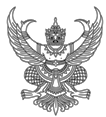 บันทึกข้อความส่วนราชการ  คณะศิลปศาสตร์   มหาวิทยาลัยอุบลราชธานี   โทร.............................ที่  อว 0604.9/				   วันที่เรื่อง	ขออนุมัติบุคลากรในสังกัดเป็นวิทยากรในโครงการบริการวิชาการแก่ชุมชน/ทำนุบำรุงศิลปวัฒนธรรม 	ประจำปีงบประมาณ พ.ศ.25........เรียน	คณบดีคณะศิลปศาสตร์		ตามบันทึกข้อความที่ อว 0604.9/............... ลงวันที่........................................ได้รับอนุมัติให้จัดโครงการบริการวิชาการแก่ชุมชน/ทำนุบำรุงศิลปวัฒนธรรม ประจำปีงบประมาณ พ.ศ.25..... เรื่อง.............................................................................................................................................................................................................ดำเนินโครงการวันที่............................ณ ............................... เวลา................... งบประมาณจำนวน.................บาท (.....................................................) ความแจ้งแล้วนั้น		ในการนี้ คณะศิลปศาสตร์ เห็นว่า นาย/นางสาว......................... ตำแหน่ง.........................สังกัด คณะศิลปศาสตร์ มหาวิทยาลัยอุบลราชธานี เป็นผู้ที่มีความรู้ ความสามารถ และประสบการณ์การทำงานในเรื่องดังกล่าวเป็นอย่างดี จึงใคร่ขออนุมัติบุคลากรในสังกัดเป็นวิทยากรโครงการตามวันและเวลาดังกล่าว		จึงเรียนมาเพื่อโปรดพิจารณา						      (..........................................)						         ผู้รับผิดชอบโครงการ